ПРОТОКОЛ № 343аседания общественного совета по вопросу участия муниципального образования Велижское городское поселение во Всероссийском конкурсе лучших проектов создания комфортной городской средыгород Велиж                                                                                     «  14 » декабря 2022 г.                время 10:30 В соответствии с Постановлением Правительства РФ от 7 марта 2018 г. N 237 "Об утверждении Правил предоставления средств государственной поддержки из федерального бюджета бюджетам субъектов Российской Федерации для поощрения муниципальных образований - победителей Всероссийского конкурса лучших проектов создания комфортной городской среды" (с изменениями и дополнениями), с Постановлением Администрации муниципального образования «Велижский район» от 12.09.2019 №431О внесении изменений в постановление от 10.11.2017 № 641 «О возложении функций по оценке предложений заинтересованных лиц о включении дворовых территорий в муниципальную программу «Формирование современной городской среды на территории муниципального образования Велижское городское поселение на 2018-2022 годы» на Общественный совет при Администрации муниципального образования «Велижский район», с Распоряжением Администрации муниципального образования «Велижский район» от 30.08.2019 №663-р «Об участии во Всероссийском конкурсе лучших проектов создания комфортной городской среды.Присутствовали:Богатырева Ольга Анатольевна                   -  начальник отдела по строительству,                                                                            архитектуре и дорожному строительству,                                                                            председатель общественного совета;Романова Ольга Викторовна                         -  специалист 1 категории отдела по                                                                             строительству, архитектуре и дорожному                                                                             строительству, секретарь Общественного                                                                              совета;члены Общественного совета:Борис Константин Петрович                   –  начальник отдела - пресс секретарь отдела                   по информационной политике Администрации                                                                                                      муниципального образования «Велижский      район»Новикова Валентина Павловна                  – Глава муниципального образования                                                      Селезневское сельское поселение (по                                                 согласованию)Алексеева Наталья Викторовна                       – депутат Велижского районного Совета депутатов  (по согласованию) Лукина Алла Владимировна                   –  главный редактор газеты «Велижская новь»(по согласованию)Гаврилова Ирина Дмитриевна                               – Глава муниципального образования Велижское городское поселение, (по согласованию)Амосова Ольга Владимировна                  –  старшая по дому № 18/12 ул. Кропоткина                                                             г. Велиж Смоленской области, (по согласованию)Валикова Галина Александровна             – секретарь Велижского местного отделения             Смоленского регионального отделения Всероссийской политической партии «ЕДИНАЯ РОССИЯ», (по согласованию) Авсеенок Константин Анатольевич                             –  начальник отдела образования Администрации муниципального образования «Велижский район», (по согласованию)Андреев Сергей Михайлович                         – начальник Велижского филиала СОГБУ    	«Смоленскавтодор», (по согласованию)  Лукашевич Сергей Валерьевич                     – представитель Регионального отделения                     Общероссийского народного фронта в Смоленской области, (по согласованию)Витина Евгения Михайловна                – член общерайонного родительского комитета Дадонова Алла Николаевна                                 –  председатель Общественного совета                                                                               муниципального образования «Велижский                                                                                                       район» (по согласованию)ПОВЕСТКА ДНЯ1) Подвести итоги интернет голосования проходившего на официальном сайте муниципального образования "Велижский район" по определению победителя из предложенных трех общественных территорий от населения для дальнейшего участия во Всероссийском конкурсе лучших проектов создания комфортной городской среды.2) Провести обсуждение проекта на предмет выбора общественной территории, определить перечень мероприятий общественной территории набравшей большее количество голосов для дальнейшего участия в конкурсе.    С 5 ноября 2022 года Администрация муниципального образования «Велижский район» вела прием предложений от населения Велижского района по выбору общественной территории для участия во Всероссийском конкурсе лучших проектов создания комфортной городской среды.     16 ноября 2019 года закончился прием предложений от населения Велижского района по выбору общественной территории для участия во Всероссийском конкурсе лучших проектов создания комфортной городской среды.В Администрацию муниципального образования «Велижский район» поступило 3 заявки от население с предложением включить в конкурс общественные территории:Площадь Кирилла и Мефодия, с устройством многофункциональной зоны ожидания в зоне Автостанции;ул.Володарского, спуск к реке Западная Двина с обустройством смотровой площадки на набережной;ул. Советская, от здания музея до пересечения с ул.Менжинского, устройство детской игровой площадки и благоустройство зоны городского рынка.По первому вопросу: Подвести итоги интернет голосования проходившего на официальном сайте муниципального образования "Велижский район" по определению победителя из предложенных трех общественных территорий от населения для дальнейшего участия во Всероссийском конкурсе лучших проектов создания комфортной городской среды.На официальном сайте муниципального образования "Велижский район" было проведено интернет голосования по выбору победителя (территории) из предложенных трех общественных территорий.По результатам голосования наибольшее количество голосов получила общественная территория ул. Советская, от здания музея до пересечения с ул.Менжинского, устройство детской игровой площадки и благоустройство зоны городского рынка» набравшая 314 голосов, общественная территория «ул.Володарского, спуск к реке Западная Двина с обустройством смотровой площадки на набережной» набрала -247 голосов, «Площадь Кирилла и Мефодия, с устройством многофункциональной зоны ожидания в зоне Автостанции» - 251 человек.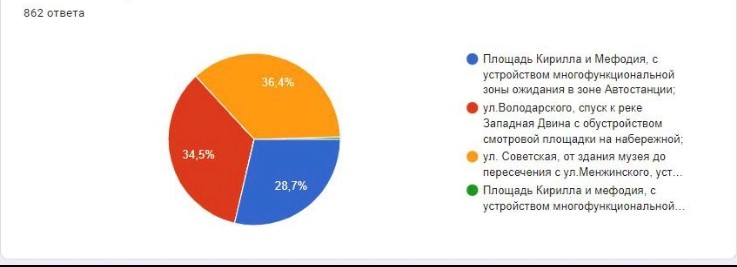 Принято решение:     Общественному совету по итогу интернет голосования проведенного на официальном сайте муниципального образования "Велижский район" утвердить общественную территорию «ул. Советская, от здания музея до пересечения с ул. Менжинского, устройство детской игровой площадки и благоустройство зоны городского рынка» набравшую наибольшее количество голосов (314) для дальнейшего участия по отбору проектов во Всероссийском конкурсе лучших проектов создания комфортной городской среды.  По второму вопросу:Провести обсуждение проекта на предмет выбора общественной территории, определить перечень мероприятий общественной территории набравшей наибольшее количество голосов для дальнейшего участия в конкурсе.Общественный совет провел обсуждение проекта на предмет выбора общественной территории для дальнейшего участия во Всероссийском конкурсе лучших проектов создания комфортной городской среды.В связи с определением общественной территории (занявшей первое место в интернет голосовании) «Площадь Дзержинского, площадь Кирилла и Мефодия и часть улицы Советской прилегающих к указанным площадям» определен планируемый перечень мероприятий: Открытие Мини-города, где будут воссозданы уменьшенные скульптуры главных достопримечательностей города Велижа эпохи императора Александра I (с восстановление его бюста);Строительство небольшого фонтана возле здания районного дома культуры;Открытие на летнее время танцплощадки и летнего кинотеатра «Грезы» на открытой террасе районного дома культуры;Обустройство смотровой площадки на набережной;Открытие на территории краеведческого музея в городе Велиж экспозиции.Привлечение инвесторов на территорию планируемую к благоустройству:а) открытие кафе;б) открытие гостиницы;в) строительство часовни на частные пожертвования.Принято решение:     Общественным советом утвердить перечень мероприятий планируемых в ходе благоустройства общественной территории «Площадь Дзержинского, площадь Кирилла и Мефодия и часть улицы Советской, прилегающих к указанным площадям» в рамках участия во Всероссийском конкурсе лучших проектов создания комфортной городской среды.      Размесить данный протокол заседания Общественного совета в течении двух рабочих дней на официальном сайте муниципального образования "Велижский район" и опубликовать в газете «Велижская новь».Голосовали: «за» 12 ; «против»  0 ; «воздержались»    0 .Председатель общественного советаБогатырева Ольга Анатольевна______________________                                        Секретарь общественного советаРоманова Ольга Викторовна________________________